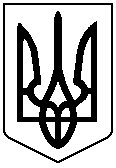 У К Р А Ї Н АГОЛОВА ЧЕРНІВЕЦЬКОЇ ОБЛАСНОЇ РАДИ__________________________________________________________________________________________РОЗПОРЯДЖЕННЯ21  січня  2022 р.		                                                   	№ 12-нПро відзначення Дмитра КОЗЬМАКА

Відповідно до Положення про Почесну грамоту Чернівецької обласної ради, затвердженого рішенням 2-ї сесії обласної ради VІІІ скликання від 31.03.2021 № 99-2/21, нагородити Почесною грамотою Чернівецької обласної ради:за багаторічну сумлінну працю, високу професійну майстерність, значний особистий внесок у збереження і розвиток музичного мистецтва на Буковині та з нагоди 75-річчя від дня народження.Голова обласної ради		                                               Олексій БОЙКОКОЗЬМАКА 
Дмитра Івановичадиригента Заслуженого академічного Буковинського ансамблю пісні і танцю України імені Андрія Кушніренка обласної комунальної установи «Чернівецька обласна філармонія імені Дмитра Гнатюка», заслуженого працівника культури України